BRAĆA GRIMM : IVICA I MARICAOdgovori na pitanja:Kako se zove brat u bajci :2. Kako se zove sestra u bajci :3. Gdje su se izgubili brat i sestra ? Oboji :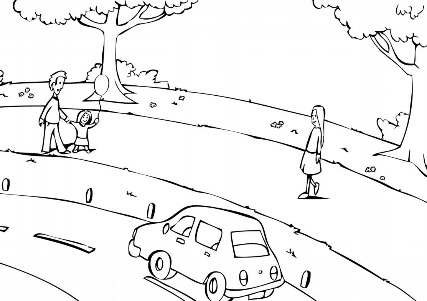 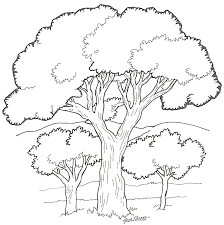 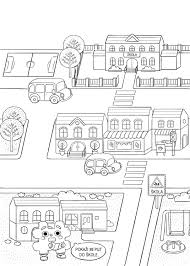 4. Od čega je bila napravljena vještičina kuća? Zaokruži:a) od kolačab) od bombonac) od kruha5.Tko je zaključao Ivicu u kavez  ? Zaokruži:         MAĆEHA        VJEŠTICA          BAKA     Pogledaj bajku kao crtani film klikom na ovaj link :https://www.youtube.com/watch?v=_ECAYm3YuAUili ju poslušaj kao audio bajkom klikom na ovaj link :https://www.youtube.com/watch?v=ZBAPFoOwZHIOBOJI CRTEŽE :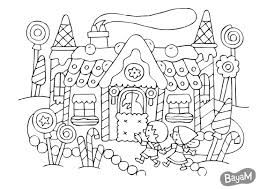 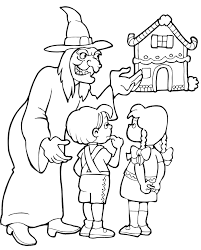 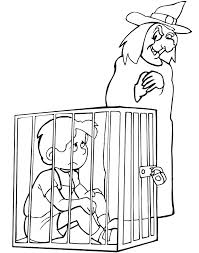 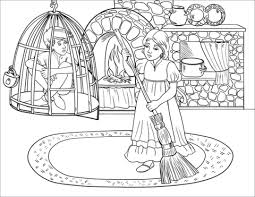 KRAJ BAJKE JE? ZAOKRUŽI :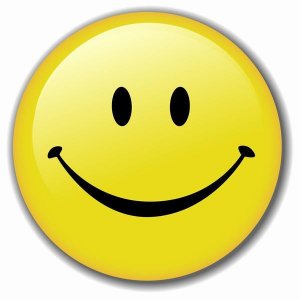 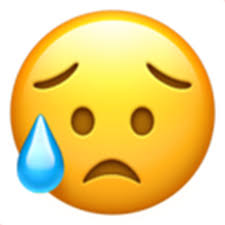 AKO SE JOŠ ŽELIŠ POIGRATI KLIKNI NA OVAJ LINK :https://www.bookwidgets.com/play/FC2TND